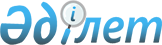 О внесении изменений в приказ Заместителя Премьер-Министра – Министра финансов Республики Казахстан от 20 июня 2023 года № 686 "Об утверждении Правил осуществления государственных закупок с применением особого порядка"Приказ Министра финансов Республики Казахстан от 17 июня 2024 года № 366. Зарегистрирован в Министерстве юстиции Республики Казахстан 18 июня 2024 года № 34513
      ПРИКАЗЫВАЮ:
      1. Внести в приказ Заместителя Премьер-Министра – Министра финансов Республики Казахстан от 20 июня 2023 года № 686 "Об утверждении Правил осуществления государственных закупок с применением особого порядка" (зарегистрирован в Реестре государственной регистрации нормативных правовых актов под № 32868) следующие изменения:
      в Правилах осуществления государственных закупок с применением особого порядка, утвержденных указанным приказом:
      пункт 18 изложить в следующей редакции:
      "18. Членами комиссии являются председатель и другие члены комиссии. Общее количество членов комиссии составляет нечетное число, но не менее трех человек.
      Председателем комиссии определяется должностное лицо не ниже заместителя первого руководителя организатора. Когда организатором выступает непосредственно сам заказчик, председателем комиссии определяется должностное лицо не ниже заместителя первого руководителя заказчика. Когда организатором выступает заказчик в лице своего структурного подразделения, ответственного за выполнение процедур организации и проведения государственных закупок, председателем комиссии определяется должностное лицо не ниже руководителя данного структурного подразделения заказчика.";
      пункт 23 изложить в следующей редакции:
      "23. Список потенциальных поставщиков, в адрес которых будет направлено (представлено) извещение, формируется организатором с учетом:
      1) разрешения, на работы с использованием сведений, составляющих государственные секреты, выдаваемое в установленном порядке Комитетом национальной безопасности Республики Казахстан и его органами. Копия разрешения представляется организатору нарочно на бумажном носителе, до окончания времени даты приема ходатайств о включении в список потенциальных поставщиков.
      При этом, наличие разрешения, на работы с использованием сведений, составляющих государственные секреты, обязательно только при осуществлении государственных закупок, где используются сведения, относящиеся к государственным секретам;
      2) отсутствия ограничений, предусмотренных статьей 6 Закона;
      3) наличия соответствующей регистрации на веб-портале;
      4) обязательства о неразглашении служебной информации ограниченного распространения согласно приложению 8 Правил отнесения сведений к служебной информации ограниченного распространения и работы с ней, утвержденных постановлением Правительства Республики Казахстан от 24 июня 2022 года № 429.
      Обязательство представляется посредством веб-портала вместе с ходатайством о включении в список потенциальных поставщиков;
      5) разрешения (уведомления), выданного в соответствии с законодательством Республики Казахстан о разрешениях и уведомлениях, в случаях, когда государственные закупки товаров, работ, услуг требуют наличия соответствующего разрешения (уведомления). Копия разрешения (уведомлений) представляется посредством веб-портала вместе с ходатайством о включении в список потенциальных поставщиков, если отсутствуют сведений о них в государственной информационной системе;
      6) при проведении государственных закупок товаров, в соответствии с пунктом 24 настоящих Правил список потенциальных поставщиков формируется из числа потенциальных поставщиков, состоящих в реестре доверенного программного обеспечения и продукции электронной промышленности, установленного Законом Республики Казахстан "Об информатизации";
      7) при приобретении продовольственных товаров и услуг по организации питания список потенциальных поставщиков формируется из числа отечественных товаропроизводителей и/или отечественных предпринимателей.";
      пункт 89 изложить в следующей редакции:
      "89. Эксперт либо экспертная комиссия в сроки, установленные председателем конкурсной комиссией, но не позднее срока рассмотрения заявок на участие в конкурсе.";
      пункт 109 изложить в следующей редакции:
      "109. При равенстве цен конкурсных ценовых предложений нескольких потенциальных поставщиков победителем признается потенциальный поставщик, имеющий больший опыт работы на рынке закупаемых товаров, работ, услуг, являющихся предметом конкурса.
      При рассмотрении вопроса наличия опыта работы потенциального поставщика, участвующего в конкурсе по государственным закупкам товаров, работ, услуг, конкурсная комиссия рассматривает опыт работы только на рынке поставки товаров, выполнения работ и оказания услуг, приобретаемых на данном конкурсе с учетом расчета за каждый год при этом:
      если предметом конкурса является строительство новых объектов, учитывается опыт работы только строительства новых объектов;
      если предметом конкурса является капитальный ремонт, то учитывается опыт работы строительства новых объектов, расширения, модернизации, технического перевооружения, реконструкции и капитального ремонта существующих объектов;
      если предметами конкурса являются расширение, модернизация, техническое перевооружение и реконструкция, то учитывается опыт работы строительства новых объектов, расширения, модернизации, технического перевооружения и реконструкции существующих объектов, за исключением капитального ремонта.
      При равенстве опыта работы нескольких потенциальных поставщиков, имеющих равные цены, победителем признается участник конкурса, ходатайство о включении в список потенциальных поставщиков которого подано на веб-портале ранее других потенциальных поставщиков.
      При равенстве опыта работы нескольких потенциальных поставщиков, имеющих равные цены, по закупкам, где список потенциальных поставщиков, в адрес которых направлялись извещения, был дополнен заказчиком по основанию предусмотренному частью второй пункта 21 настоящих Правил, победителем признается участник конкурса, конкурсное ценовое предложение которого зарегистрировано в журнале регистрации заявок на участие в конкурсе ранее конкурсных ценовых предложений других потенциальных поставщиков.";
      в часть вторую пункта 131 вносятся изменения на казахском языке, текст на русском языке не меняется;
      пункт 152 изложить в следующей редакции:
      "152. По результатам мониторинга государственных закупок с применением особого порядка заказчик не позднее пятого числа, следующего за отчетным периодом, размещает на веб-портале ежеквартальный отчет о государственных закупках по форме согласно приложению 21 к настоящим Правилам, за исключением государственных органов, осуществляющих разведывательную и контрразведывательную деятельность, их учреждений и подведомственных организаций.";
      приложение 4 к указанным Правилам изложить в новой редакции согласно приложению 1 к настоящему приказу;
      приложение 10 к Типовой конкурсной документации изложить в новой редакции согласно приложению 2 к настоящему приказу;
      приложение 12 к указанным Правилам изложить в новой редакции согласно приложению 3 к настоящему приказу;
      приложение 15 к указанным Правилам изложить в новой редакции согласно приложению 4 настоящему приказу.
      2. Департаменту законодательства государственных закупок и закупок квазигосударственного сектора Министерства финансов Республики Казахстан в установленном законодательством Республики Казахстан порядке обеспечить:
      1) государственную регистрацию настоящего приказа в Министерстве юстиции Республики Казахстан;
      2) размещение настоящего приказа на интернет-ресурсе Министерства финансов Республики Казахстан; 
      3) в течение десяти рабочих дней после государственной регистрации настоящего приказа в Министерстве юстиции Республики Казахстан представление в Департамент юридической службы Министерства финансов Республики Казахстан сведений об исполнении мероприятий, предусмотренных подпунктами 1) и 2) настоящего пункта. 
      3. Настоящий приказ вводится в действие по истечении десяти календарных дней после дня его первого официального опубликования.
      "СОГЛАСОВАН"Министерство обороныРеспублики Казахстан
      "СОГЛАСОВАН"Комитет национальной безопасностиРеспублики Казахстан Протокол рассмотрения ходатайств потенциальных поставщиков
      Наименование государственной закупки ______________________________________(название конкурса)Наименование организатора государственной закупкиНаименование заказчика государственной закупки _____________________________1. Список потенциальных поставщиков, представивших ходатайства
      2. Список потенциальных поставщиков, ходатайства которых отклонены
      3. Списки потенциальных поставщиков, которым будет направлено извещение о проводимых государственных закупках
      Расшифровка аббревиатур:БИН – бизнес-идентификационный номер;ИИН – индивидуальный идентификационный номер. Сведения о квалификации
(заполняется потенциальным поставщиком при закупках услуг)
      № конкурса ______________________________________________________________Наименование конкурса ___________________________________________________№ лота __________________________________________________________________Наименование лота _______________________________________________________
      1. Общие сведения о потенциальном поставщике:Наименование _____________________________БИН/ИИН/ИНН/УНП
      2. Объем оказанных потенциальным поставщиком услуг в течение последних10 (десяти) лет, аналогичных (схожих) закупаемым на конкурсе, с приложениемкопий подтверждающих документов (заполняется при наличии).
      3. Потенциальный поставщик указывает сведения о наличии материальных ресурсов, предусмотренных конкурсной документацией, необходимых для оказания услуг с приложением копий подтверждающих документов.
      4. Потенциальный поставщик указывает сведения о квалифицированных работниках для выполнения возложенных на них обязанностей, необходимых в целях оказания услуг по данному конкурсу (лоту), с приложением копий подтверждающих документов.
      заполняется при условии, если требования к работникам и по наличию таких работников указаны в технической спецификации по данному конкурсу (лоту).
      Примечание:
      1. Документами, подтверждающими опыт работы по договорам о государственных закупках являются копии актов оказанных услуг (акты выполненных работ) и счет-фактуры.
      При осуществлении государственных закупок услуг технического надзора документом, подтверждающим опыт работы, является акт приемки объекта в эксплуатацию по форме, утвержденной уполномоченным органом в области архитектурной, градостроительной и строительной деятельности в соответствии со статьей 20 Закона Республики Казахстан "Об архитектурной, градостроительной и строительной деятельности в Республике Казахстан".
      При оказании услуг связанных с оказанием услуг, предусмотренных статьей 397 Налогового кодекса, а также услуг, учет которых производится посредством сертифицированных систем (приборов) учета, в том числе коммунальных услуг (водоснабжение, канализация, газоснабжение) и услуг связи документом, подтверждающим опыт работы является копия счет-фактуры.
      2. Предоставление копий подтверждающих документов обязательно только по тем сведениям, указание которых предусмотрено в конкурсной документации. Когда конкурсной документацией не предусмотрены требования в части обладания соответствующими материальными и трудовыми ресурсами, копии подтверждающих документов не представляется.
      3. Документом, подтверждающим право аренды материальных ресурсов, является копия договора аренды либо копия предварительного договора аренды. При этом, срок аренды по договорам составляет не менее срока оказания услуг, установленного в конкурсной документации.
      4. При наличии требования по стажу, документом, подтверждающим стаж работника, является копия выписки из Единого накопительного пенсионного фонда о перечисленных обязательных пенсионных взносах или сведений из Государственного фонда социального страхования о произведенных социальных отчислениях и один из документов, предусмотренных подпунктами 1), 2), 3), 4), 5) и 8) статьи 35 Трудового кодекса Республики Казахстан.
      При этом стаж работника учитывается за последние 10 (десять) лет.
      5. Не допускается представление копии договора субаренды материальных ресурсов.
      6. При расчете опыта работы по договорам, со сроком свыше одного года признается год завершения услуги.
      Расшифровка аббревиатур:
      БИН – бизнес-идентификационный номер;
      ИИН – индивидуальный идентификационный номер;
      ИНН – идентификационный номер налогоплательщика;
      УНП – учетный номер плательщика. Критерии выбора поставщика услуг питания
      Примечание:*Место оказания услуг определяется в пределах территории соответствующей административно-территориальной единицы (области, городов республиканского значения и столицы). Таблица баллов по критериям выбора поставщика участников конкурса
______________________________________________________________________
(наименование конкурса)
      Подписи председателя, членов и секретаря конкурсной комиссии.
					© 2012. РГП на ПХВ «Институт законодательства и правовой информации Республики Казахстан» Министерства юстиции Республики Казахстан
				
      Министр финансовРеспублики Казахстан

М. Такиев
Приложение 1 к приказу
Министр финансов
Республики Казахстан
от 17 июня 2024 года № 366Приложение 4
к Правилам осуществления
государственных закупок
с применением особого порядка
№
Наименование потенциального поставщика
БИН/ИИН
Дата и время предоставления ходатайства
№
Наименование потенциального поставщика
БИН/ИИН
Причины отклонения
Обоснование причины отклонения
№
Наименование потенциального поставщика
БИН/ИИН
Адрес, контактный номер телефонаПриложение 2 к приказу
Министр финансов
Республики Казахстан
от 17 июня 2024 года № 366Приложение 10
к Типовой конкурсной
документации
Наименование услуги
Место оказания услуги
Наименование заказчика
Год и месяц оказания услуги (с __ по __)
Наименование, дата и номер подтверждающего документа
Стоимость договора, тенге
№ п/п
Наименование материальных ресурсов
Количество имеющихся единиц (штук)
Состояние (новое, хорошее, плохое)
Собственное (приложить документы, подтверждающие право собственности), арендованное (у кого и приложить документы, подтверждающие право собственности арендодателя)
Наименование, дата и номер подтверждающего документа
№п/п
Фамилия, имя, отчество (при наличии) работника (приложить копию документа, удостоверяющего личность)
Стаж работы в сфере оказания услуг, закупаемых на данном конкурсе
Документ о квалификации (указать номер и дату выдачи диплома об образовании, сертификата, аттестата приложить их копии)
Категория, разряд, класс по специальности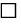 
Достоверность всех сведений о квалификации подтверждаюПриложение 3 к приказу
Министр финансов
Республики Казахстан
от 17 июня 2024 года № 366Приложение 12
к Правилам осуществления
государственных закупок
с применением особого порядка
п/п
Критерии
Баллы
Баллы
Подтверждающий документ
1
2
3
4
5
1
Наличие производства и/или переработки мясных продуктов питания (мясо говядины 1 категории, мясо птицы 1 категории (курица, индейка), колбаса полукопченая высшего сорта) по месту оказания услуг*
отсутствует (0 баллов)
собственное: - один продукт – 1 балл- два вида продукта – 2 балла- три вида продукта – 3 балла 
Действующий "Сертификат о происхождении товара форма CT – KZ". Выдан на серийное производство товара (продуктов), применяемых в основной норме
1
арендуемое:- один продукт – 0,5 балла- два вида продукта – 1 балл- три вида продукта – 1,5 балла
Действующий "Сертификат о происхождении товара форма CT – KZ". Выдан на партию товара (продуктов), применяемых в основной норме
2
Наличие производства и/или переработки молочных продуктов питания (молоко коровье, жирность не менее 2,5 %, кефир, жирность не менее 2,5 %, сметана, жирность не менее 15 %, творог, жирность не менее 9 %, сыр сычужный твердый, масло коровье, доля животного жира не менее 72,5 %) по месту оказания услуг*
отсутствует (0 баллов)
собственное:- один продукт – 0,5 балла- два вида продукта – 1 балл- три вида продукта – 1,5 балла- четыре вида продукта – 2 балла- пять видов продукта – 2,5 балла- шесть видов продукта – 3 балла
Действующий "Сертификат о происхождении товара форма CT – KZ". Выдан на серийное производство товара (продуктов), применяемых в основной норме
2
Наличие производства и/или переработки молочных продуктов питания (молоко коровье, жирность не менее 2,5 %, кефир, жирность не менее 2,5 %, сметана, жирность не менее 15 %, творог, жирность не менее 9 %, сыр сычужный твердый, масло коровье, доля животного жира не менее 72,5 %) по месту оказания услуг*
отсутствует (0 баллов)
арендуемое:- один продукт – 0,25 балла- два вида продукта – 0,5 балла- три вида продукта – 0,75 балла- четыре вида продукта – 1 балл- пять видов продукта – 1,25 балла- шесть видов продукта – 1,5 балла
Действующий "Сертификат о происхождении товара форма CT – KZ". Выдан на партию товара (продуктов), применяемых в основной норме
3
Наличие производства хлебобулочных изделий (хлеб пшеничный из муки 2 сорта, хлеб пшеничный из обогащенной муки 1 сорта) по месту оказания услуг*
отсутствует (0 баллов)
собственное:- один продукт – 1 балл- два вида продукта – 2 балла
Действующий "Сертификат о происхождении товара форма CT – KZ". Выдан на серийное производство товара (продуктов), применяемых в основной норме
3
Наличие производства хлебобулочных изделий (хлеб пшеничный из муки 2 сорта, хлеб пшеничный из обогащенной муки 1 сорта) по месту оказания услуг*
отсутствует (0 баллов)
арендуемое:- один продукт – 0,5 балла- два вида продукта – 1 балл
Действующий "Сертификат о происхождении товара форма CT – KZ". Выдан на партию товара (продуктов), применяемых в основной норме
4
Наличие регистрации в территориальном органе юстиции потенциального поставщика на территории соответствующей области, города республиканского значения, столицы, по месту оказания услуг
отсутствует (0 баллов)
Имеется(3 балла)
Справка о государственной регистрации (перерегистрации) юридического лица или копия удостоверения личности (для физического лица). При этом, информацию о наличии регистрации в качестве индивидуального предпринимателя заказчик при необходимости получает на сайте www.kgd.gov.kz во вкладке "Электронные сервисы/Поиск налогоплательщиков"
5
Опыт работы на рынке оказания услуг по организации питания в течение последних 10 (десяти) лет
отсутствует (0 баллов)
имеется (1 балл за каждый год работы, но не более 5 баллов)
1. Копия акта оказанных услуг (за последний месяц исполнения данного договора за каждый год).2. Копия счет-фактуру (за последний месяц исполнения данного договора за каждый год)Приложение 4 к приказу
Министр финансов
Республики Казахстан
от 17 июня 2024 года № 366Приложение 15
к Правилам осуществления
государственных закупок
с применением особого порядка
№ лота
Наименование потенциальных поставщиков
Баллы по критериям Приложения 12
Баллы по критериям Приложения 12
Баллы по критериям Приложения 12
Баллы по критериям Приложения 12
Баллы по критериям Приложения 12
№ лота
Наименование потенциальных поставщиков
Наличие производства и/или переработки мясных продуктов питания (мясо говядины 1 категории, мясо птицы 1 категории (курица, индейка), колбаса полукопченая высшего сорта) по месту оказания услуг
Наличие производства и/или переработки молочных продуктов питания (молоко коровье, жирность не менее 2,5 %, кефир, жирность не менее 2,5 %, сметана, жирность не менее 15 %, творог, жирность не менее 9 %, сыр сычужный твердый, масло коровье, доля животного жира не менее 72,5 %) по месту оказания услуг
Наличие производства хлебобулочных изделий (хлеб пшеничный из муки 2 сорта, хлеб пшеничный из обогащенной муки 1 сорта) по месту оказания услуг
Наличие регистрации в территориальном органе юстиции потенциального поставщика на территории соответствующей области, города республиканского значения, столицы, по месту оказания услуг
Опыт работы на рынке оказания услуг по организации питания в течение последних 10 (десяти) лет